EDITAL Nº 02.05/2015– HORÁRIO E LOCAL DE REALIZAÇÂO DA PROVA OBJETIVA E CONVOCAÇÂO PARA CADASTRO E PROVA DE TÍTULOS                                                                                                                                                                   EDITAL DE ABERTURA Nº 02.01/2015O Prefeito Municipal de Matelândia, Estado do Paraná, no uso de suas atribuições legais, mediante as condições estipuladas neste Edital, em conformidade com a Constituição Federal, Lei nº 1.612/2006 e demais disposições atinentes à matéria, TORNA PÚBLICOoEDITAL Nº 02.05/2015 - HORÁRIO E LOCAL DE REALIZAÇÃO DA PROVA OBJETIVA E A CONVOCAÇÃO PARA CADASTRO E PROVA DE TÍTULOS para o CONCURSO PÚBLICO aberto pelo Edital nº 02.01/2015, conforme as seguintes disposições:Art. 1º A prova objetiva realizar-se-á na data 15/11/2015(DOMINGO), no período da MANHÃ na cidade de Matelândia, Estado do Paraná. I – O portão de acesso ao local de realização da prova objetiva será aberto às8h e fechado às8h45min, observado o horário 		local.II – A aplicação da prova objetiva terá início 15 minutos após o fechamento do portão de acesso, observado o horário local, comduração de 03 (três) horas, incluído o tempo de marcação na folha de respostas. Art. 2º Para conhecer o local de realização da prova objetiva, o candidato deverá consultar e imprimir o CARTÃO DE INFORMAÇÃO DO CANDIDATO que estará disponível no endereço eletrônico www.fundacaofafipa.org.br a partir do dia 09/11/2015. A identificação do local de realização da prova é de responsabilidade exclusiva do candidato, não podendo o mesmo realizar a prova em desconformidade com as disposições estabelecidas neste Edital. Art. 3º O candidato deverá comparecer com antecedência mínima de 45 (quarenta e cinco) minutos do horário fixado para o fechamento do portão de acesso ao local de realização da prova, munido de caneta esferográfica de tinta azul ou preta fabricada em material transparente, seu DOCUMENTO ORIGINAL OFICIAL DE IDENTIFICAÇÃO COM FOTO e o CARTÃO DE INFORMAÇÃO DO CANDIDATO impresso através do endereço eletrônico www.fundacaofafipa.org.br no link: CARTÃO DE INFORMAÇÃO DO CANDIDATO. Art. 4º DA CONVOCAÇÃO PARA CADASTRO E PROVA DE TÍTULOS:I - Informamos aos candidatos inscritos os empregos de NÍVEL MÉDIO, que tiveram sua inscrição DEFERIDA e que desejarem participar da Prova de Títulos, que estes deverão:a)do dia 09/11/2015 às 23h59min do dia 14/11/2015, observado o horário oficial de Brasília, preencher o Formulário de Cadastro de Títulos disponível no endereço eletrônico www.fundacaofafipa.org.br;b)após completado o preenchimento, imprimir duas vias do comprovante de cadastro de títulos, reter uma para si e entregar a segunda via, juntamente com os documentos comprobatórios dos títulos relacionados no item 13 do Edital de Abertura nº 02.01/2015, em envelope lacrado, no dia da aplicação da Prova Objetiva – 15/11/2015. O envelope com os documentos comprobatórios dos títulos deverão ser entregues lacrados, após término da Prova Objetiva.II - O candidato interessado em participar da Prova de Títulos deverá observar todo o disposto no item 13 do Edital de Abertura nº 02.01/2015.III - Somente serão corrigidos os títulos dos candidatos aprovados na Prova Objetiva, conforme subitem 11.24 do Edital de Abertura nº 02.01/2015.Art. 5º Esta divulgação entra em vigor na data de sua publicação, revogadas as disposições contrárias. Matelândia, 09 de novembro de 2015.RineuMenoncinPrefeito Municipal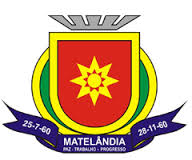 PREFEITURA DO MUNICÍPIO DE MATELÂNDIA ESTADO DO PARANÁ